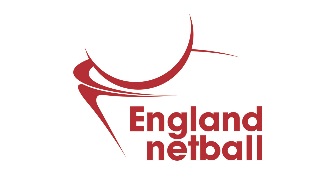 Volunteer Application FormNetball Europe Open Competition 12th – 15th May 2016 All applications to be sent to:Email: volunteering@englandnetball.co.ukPost:   Kat Valk, Volunteer Development Manager, England Netball, Netball House, 1-12 Old Park Road, Hitchin, Hertfordshire, SG5 2JR First NameLast Name Email Are you a member of Pass on your passion Date of Birth Gender AddressTown/City County Country Post CodeRegionMobile LandlineHave you been referred by another volunteer if yes who, name and email. Emergency contact name Emergency contact number Clothing SizeDo you have a disability, medical condition, illness or allergies we should be aware of: Please provide brief detailsHave you ever been Convicted of any Criminal Offence Yes       No Have you Volunteered for England Netball events team before? If Yes, please provide event name and role.  Have you previously volunteered in any other area/sportPlease provide brief details Any Dietary requirementsWhich Club/Organisation are you from Coaching QualificationsDate achievedOfficiating QualificationsDate achieved Other relevant experience/qualifications Have you any previous convictions for a criminal offence or are any legal proceedings pendingPlease tick all you wish to be considered for12th May13th May14th May15th MayBall Patrol Team Leader Athlete Service Team Accreditation Manager Merchandise/Programme SellerVolunteer CoordinatorEvent Crew Volunteer Collection Details (only applicable to under 18’s)Please confirm collection details of the volunteer (delete as appropriate): They will be collected at  …………………………(location, time) by………………………… (full name)Or   They are making their own way home          Volunteer Collection Details (only applicable to under 18’s)Please confirm collection details of the volunteer (delete as appropriate): They will be collected at  …………………………(location, time) by………………………… (full name)Or   They are making their own way home          Volunteer Collection Details (only applicable to under 18’s)Please confirm collection details of the volunteer (delete as appropriate): They will be collected at  …………………………(location, time) by………………………… (full name)Or   They are making their own way home          Volunteer Collection Details (only applicable to under 18’s)Please confirm collection details of the volunteer (delete as appropriate): They will be collected at  …………………………(location, time) by………………………… (full name)Or   They are making their own way home          Parental/Guardian Consent if under 18 (if over 18, please complete yourself) I, (parent/guardian full name)………………………………………………………………… agree to (full name of volunteer) ……………………………………………………….taking part in the event described above and have read the information sheet.Name (print): Signed……………………………………………………………………………………… Date…………………………………………………………….Parental/Guardian Consent if under 18 (if over 18, please complete yourself) I, (parent/guardian full name)………………………………………………………………… agree to (full name of volunteer) ……………………………………………………….taking part in the event described above and have read the information sheet.Name (print): Signed……………………………………………………………………………………… Date…………………………………………………………….Parental/Guardian Consent if under 18 (if over 18, please complete yourself) I, (parent/guardian full name)………………………………………………………………… agree to (full name of volunteer) ……………………………………………………….taking part in the event described above and have read the information sheet.Name (print): Signed……………………………………………………………………………………… Date…………………………………………………………….Parental/Guardian Consent if under 18 (if over 18, please complete yourself) I, (parent/guardian full name)………………………………………………………………… agree to (full name of volunteer) ……………………………………………………….taking part in the event described above and have read the information sheet.Name (print): Signed……………………………………………………………………………………… Date…………………………………………………………….DeclarationDeclarationDeclarationDeclarationI declare that to the best of my knowledge the information on this form is true and accurate.  I accept that false information or omission may lead to my being prevented from acting as a Volunteer now or in the future.I declare that to the best of my knowledge the information on this form is true and accurate.  I accept that false information or omission may lead to my being prevented from acting as a Volunteer now or in the future.I declare that to the best of my knowledge the information on this form is true and accurate.  I accept that false information or omission may lead to my being prevented from acting as a Volunteer now or in the future.I declare that to the best of my knowledge the information on this form is true and accurate.  I accept that false information or omission may lead to my being prevented from acting as a Volunteer now or in the future.SignatureDate